POLITENESS STRATEGIES PERFORMEDBY MAIN ACTORS IN “CAMP ROCK” MOVIEIN PRODUCING DIRECTIVE SPEECH ACTSTHESIS 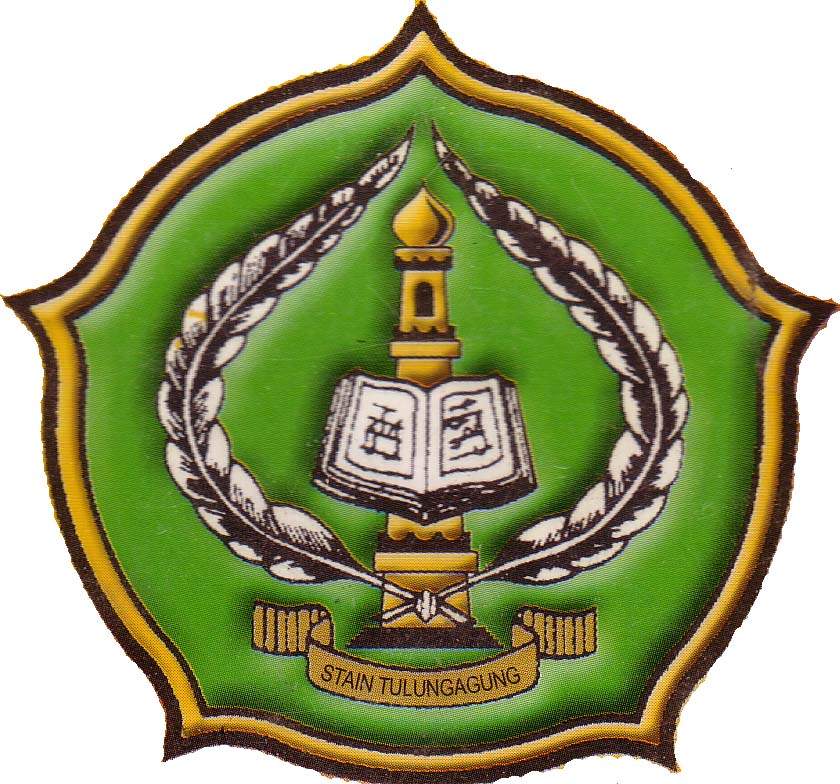 ByUMIKA DURIN MAKNUNNIM. 3213073023ENGLISH EDUCATION PROGRAMDEPARTMENT OF ISLAMIC EDUCATIONSTATE ISLAMIC COLLEGE (STAIN)TULUNGAGUNG2011POLITENESS STRATEGIES PERFORMEDBY MAIN ACTORS IN “CAMP ROCK” MOVIEIN PRODUCING DIRECTIVE SPEECH ACTSTHESIS Presented to State Islamic College of Tulungagung in partial fulfillment of the requirements for the degree of Sarjana Pendidikan in English Education ProgramByUMIKA DURIN MAKNUNNIM. 3213073023ENGLISH EDUCATION PROGRAMDEPARTMENT OF ISLAMIC EDUCATIONSTATE ISLAMIC COLLEGE (STAIN)TULUNGAGUNGJuly 2011ADVISOR’S APPROVAL SHEETThis is to certify that the Sarjana’s thesis of Umika Durin Maknun has been approved by the thesis advisor for further approval by the Board of Examiners.Tulungagung, July 5th 2011Advisor,Nurul Chojimah, M.PdNIP. 196906292009012001LEGITIMATION FROM THE BOARD OF THESIS EXAMINERSThis is to certify that the Sarjana’s thesis of Umika Durin Maknun has been approved by the Board of Examiners as the requirement for the degree of Sarjana Pendidikan Islam in English Education ProgramBoard of Thesis Examiners“When a diplomat says yes, he means ‘perhaps’;When he says perhaps, he means ‘no’;When he says no, he is not a diplomat.When a lady says no, she means ‘perhaps’;When she says perhaps, she means ‘yes’;When she says yes, she is not a lady.”(Voltaire)To my beloved mother and my family Who let me say:”This is me!”DECLARATION OF AUTHORSHIPThe undersigned below	: Name				: UMIKA DURIN MAKNUNRegistered Number		: 3213073023Address			: RT 01 RW 01 Pojok Ponggok BlitarDepartment			: Islamic Education Department (Tarbiyah)Program			: English Education ProgramState that thesis “Politeness Strategies Performed by Main Actors in “Camp Rock” Movie is truly my original work, it does not incorporate any materials previously written or published by another person expect those indicated in quotation and bibliography. Due to the fact, I am the only person responsible for the thesis if thesis any objection or claim from other.ABSTRACTMaknun, Umika Durin, 2011. Politeness Strategies Performed by Main Actors in “” Movie in Producing Directive speech acts. Thesis. English Education Program. Islamic Education Department of STAIN Tulungagung. Advisor: Nurul Chojimah, M.Pd.Key Words: Imperative, Politeness Strategies	Language is a tool of communication which need a lot of aspects to be used appropriately. One of the most important aspect is politeness. Politeness is the way how to be nice toward other people. The theory about it is studied in Pragmatics. The most influential politeness theory in Pragmatics is the Politeness Strategies by Brown and Levinson. This research focuses on the Politeness Strategies used by the main actors of a movie in producing directive speech acts.Dialogues of an actor in a movie is a good data for Pragmatics study since they represent thought, feeling, and desire of the characters of the movie. Moreover, the dialogues of the movie are also completed with the factual context which shows the situation and condition of the dialogues. The aim of this research is to know Politeness Strategies used by the main actors of “Camp Rock” movie in producing directive speech acts.Based on the background above, the research problems were formulated as follows:(1) What are the directive speech acts produced by main actors in “Camp Rock” movie?; (2) What are the politeness strategies performed by the main actors in “Camp Rock” movie in producing directive speech acts?The purposes of the study were: (1) To find out the directive speech acts produced by main actors in “Camp Rock” movie; (2) To find out the politeness strategies performed by the main actors in “Camp Rock” movie in producing directive speech actss.Politeness Strategies is the most influential politeness theory in Pragmatics by Brown and Levinson. Brown and Levinson explained politeness as strategies to save or maintain other’s ‘face’ in order to avoid face-threatening acts (FTA).There are three factors to measure the degree of the politeness of the utterance: 1) power rating (P); 2) social distance (D); and 3) rating of imposition (R). Those factors lead the use of the strategies to avoid face-threatening acts (FTA). The strategies are: 1) bald on record; 2) positive politeness; 3) negative politeness; and 4) off record.Speech Acts are words with which to do things, which introduced by John developed by John R. Searle. According to Searle, speech acts are classified into: (1) Representatives (assertive), (2) Directives, (3) Comissives, (4) Expressive and (5) Declarations.This research used content analysis design with qualitative approach so the researcher was the key instrument of the sudy in collecting and analyzing the data. The data of the research were taken from the script of the “Camp Rock” movie. To collect the data, the researcher took the following stages: (1) Watching and understanding the story of the movie; (2) Writing the script in a note; (3) Marking the directive speech acts in the script. After the data had been collected, the writer analyzed the data in the following steps: (1) Data reduction, it refers to the step of coding the directive speech acts produced by the main actors and analyzing them based on the Politeness Strategies; (2) Data display, it is the step of constructing the result of data reduction into a certain form; (3) Making conclusion.The findings of the research were (1) The directive speech acts produced by the main actors in “Camp Rock” movie performed through several categories, those are command and request(2) The directive speech acts produced by the main actors in “Camp Rock” movie  contains all strategies of the Politeness Strategies, those are bald on record, positive politeness, negative politeness and off record (3) In indirect speech acts, the main actors of “Camp Rock” movie performed negative politeness and off record strategy in producing the directive speech acts.Finally, the writer suggest the readers, students and researcher who are interested in Pragmatics, especially in politeness theories, to study more related references and to conduct a research about politeness from other point of view and different subject so the study about politeness will be developed.ABSTRAKMaknun, Umika Durin, 2011. Politeness Strategies Performed by Main Actors in “” Movie in Producing Directive speech acts. Thesis. English Education Program. Islamic Education Department of STAIN Tulungagung. Advisor: Nurul Chojimah, M.Pd.Kata Kunci: Tindak tutur directive, Strategi KesantunanBahasa merupakan sarana kominikasi yang membutuhkan banyak aspek agar bisa digunakan dengan layak. Salah satu aspek yang paling penting adalah kesantunan. Kesantunan merupakan cara bagaimana seseorang bersikap menyenangkan terhadap orang lain. Teori yang membahas hal tersebut dipelajari dalam Pragmatik. Teori kesantunan yang paling berpengaruh dalam bidang studi Prakmatik adalah Strategi Kesantunan oleh Brown dan Levinson. Penelitian ini fokus pada Strategi Kesantunan yang digunakan oleh tokoh utama dalam suatu film dalam membuat tindak tutur directive. Dialog seorang aktor dalam suatu film merupakan data yang bagus bagi penelitian Prakmatik karena dialog tersebut mengggambarkan pemikiran, perasaan dan keinginan aktor-aktor dalam film tersebut. Selain itu, dialog dalam film juga dilengkapi konteks yang nyata yang menunjukkan situasi dan kondisi dimana dialog tersebut berlangsung. Tujuan dari penelitian ini adalah untuk mengetahui Strategi Kesantunan yang digunakan oleh tokoh utama dalam film “Camp Rock” dalam membuat tindak tutur directive.Berdasarkan latar belakang di atas, beberapa rumusan masalah diformulasikan sebagai berikut: (1) Tindak tutur directive apa saja yang dibuat oleh tokoh utama dalam film “Camp Rock”?; (2) Strategi Kesantunan apa saja yang dimunculkan oleh tokoh utama dalam film “Camp Rock” dalam membuat tindak tutur directive?Tujuan pembahasan dari penelitian ini adalah: (1) Untuk menemukan kalimat-tindak tutur directive yang dibuat oleh tokoh utama dalam film “Camp Rock”; (2) Untuk menemukan Strategi Kesantunan yang dimunculkan oleh tokoh utama dalam film “Camp Rock” dalam membuat tindak tutur directive.Strategi Kesantunan merupakan teori kesantunan yang paling berpengaruh dalam Pragmatik yang dicetuskan oleh Brown dan Levinson. Brown dan Levinson menjelaskan kesantunan sebagai strategi untuk menjaga atau menyelamatkan ‘muka’ orang lain untuk mencegah tindakan yang mengancam muka (FTA)Ada tiga faktor untuk mengukur tingkat kesantunan suatu ujaran: 1) power rating (P); 2) social distance (D); dan 3) rating of imposition (R). Faktor-faktor tersebut mengarah pada penggunaan strategi untuk mencegah tindakan yang mengancam muka (FTA). Strategi-strategi tersebut antara lain: 1) bald on record; 2) positive politeness; 3) negative politeness; dan 4) off record.Tindak tutur merupakan serangkaian kata-kata yang menindakkan suatu maksud, yang diperkenalkan oleh John Langsaw Austin dan dikembangkan oleh John R. Searle. Berdasarkan pendapat Searle, tindak tutur diklasifikasikan menjadi: (1) Representatives (assertive), (2) Directives, (3) Comissives, (4) Expressive and (5) Declarations.Penelitian ini menggunakan model penelitian content analysis dengan pendekatan kualitatif, jadi peneliti merupakan instrumen kunci dari penelitian dalam mengumpulkan dan menganalisis data. Data penelitian ini diambil dari naskah film “Camp Rock”. Untuk mengumpulkan data, peneliti mengambil langkah-langkah berikut ini: (1) Menyaksikan dan memahami cerita film tersebut; (2) Mencatat naskah film dalam buku catatan; (3) Menandai kalimat-tindak tutur directive yang ada dalam naskah. Setelah data terkumpul, penulis menganalisis data dengan langkah-langkah berikut ini: (1) Data reduksi, ini merujuk pada tahapan menandai tindak tutur directive yang dibuat oleh tokoh utama dan menganalisisnya berdasarkan Strategi Kesantunan; (2) Penyajian data, ini merupakan tahap penyusunan hasil analisis dari tahap data reduksi dalam bentuk tertentu. Dalam hal ini, penulis menyajikan hasil analisisnya dalam bentuk daftar satu persatu secara berurutan; (3) Membuat kesimpulan.Hasil penelitian yang dilakukan penulis adalah: (1) Tindak tutur directive yang dibuat oleh tokoh utama dalam film “Camp Rock” dimunculkan melalui beberapa kategori, yaitu perintah dan permohonan; (2) Tindak tutur directive yang dibuat oleh tokoh utama dalam film “Camp Rock” mengandung semua strategi dalam Strategi Kesantunan, yaitu bald on record, positive politeness, negative politeness and off record (3) Dalam tindak tutur tidak langsung, tokoh utama film “Camp Rock” memunculkan strategi kesantunan negatif dan off record dalam membuat tindak tutur directive.Akhirnya, penulis menyarankan para pembaca, pelajar dan peneliti yang tertarik pada Pragmatik, khususnya pada teori-teori kesantunan, untuk mempelajari lebih banyak sumber-sumber terkait dan untuk mengadakan penelitian tentang kesantunan dari sudut pandang yang lain dan subjek yang berbeda, sehingga kajian tentang kesantunan akan berkembang.ACKNOWLEDGEMENTIn the name of Allah SWT The Most Beneficent and The Most Merciful.Alhamdulillahi rabbil ‘alamin. All praises are to Allah SWT who always gives me strength and great blessing. Without his blessing I would never have an ability to finish this work. In addition, may Peace and Salutation always be given to the prophet Muhammad (pbuh) who has lead human being into enlightening era, that is Islam.This thesis is requirement for achieving the degree of Sarjana at the STAIN Tulungagung. This research would never have been completed without several supports and contributions from many people. Thus, I would like to addres my deepest grateful to my beloved advisor, Ms. Nurul Chojimah, M.Pd, who has given me an enlightening guidance in writing this thesis. She has given advices to finish this thesis. Thanks for your patience in guiding me. I also want to express my sincere thank to:My beloved mother, Watini who always inspires me to be stronger and better. You are a hero in my life; my father Zaini (alm) who taught me what the meaning of life is; my beloved sister Siti Fatimah who always shows me the meaning of patience; my brother Yasin Syamsuri who shows me the real struggle and my sister Nurjannah who shows me the meaning of maturity. I love you all.My beloved husband, Muhammad Zainul Arifin who always gives me support and love. Thanks for your patience in giving me spirit. Ana uhibbuka.All of the lectures of English Department of STAIN Tulungagung, especially Mr. Susanto, for his joyful class and for his advices during my study at STAIN Tulungagung;  Ms. Arina Sofia for teaching me how to conduct a good writing in English and for her big help in finding the best advisor in writing this thesis; and Ms. Nani Soengkono who taught me – with her friendly character -  how to use a good grammar in English.My “second family”: the big family of LBB Teknos Genius (especially Ulfa and Rida), PRT Community (especially Latif, Yaqut, Iva and Afid), English Students Association (especially Sucie, Uswah, and Bunda), and all of my friends in KSR; thanks for the process and experiences we had together. I’ll never forget you.All my friends in TBI-A ’07 class, especially to Intan Meiana Pratiwi for our gatherness, and to Sofiana Rizqi Fadhillah for the motivations she give.Ms. Nunung Afuah and Ms. Faizah Nurmaningtyas; thanks for your help. I could not finish this thesis without your contribution.And to everyone who have helped me in writing this thesis but unfortunately cannot be mentioned one by one, may Allah always bless you.Finally, I realize that this research is far from being perfect. Therefore, any constructive criticism and suggestion will be gladly accepted.TABLE OF CONTENTSCover		iAdvisor’s Approval Sheet		iiLegitimation from Board of Examiners		iiiMotto		ivDedication		vDeclaration of Authorship		viAbstract		viiAcknowledgement		xiTable of Content		xiiiList of Tables		xvList of Figures		xviCHAPTER I INTRODUCTION		1Background		1Research Problem		5Objective of the Study		6Significance of the Study		6Scope and Limitation of the Study		7Definition of Key Terms		8Organization of the Research		8CHAPTER II REVIEW OF RELATED LITERATURES		10Review of Related Theories		10Politeness Theories in Pragmatics		10Politeness Theory by Lakoff (1973)		11Politeness theory by Leech (1983)		11Politeness Theory by Brown and Levinson (1978)		12Politeness Strategies by Brown and Levinson		13Definition of face		13Politeness’ Scale of Brown and Levinson		14The Politeness Strategies of Brown and Levinson Theory		15Speech Acts Theory		17Declaration		18Representative		18Comissive		18Expressive		18Directive		19Movie		19Previous Research		20CHAPTER III RESEARCH METHOD		22Research Design		22Research Instrument		22Data and Data Source		23Data Collection		23Data Analysis		24CHAPTER IV RESEARCH FINDINGS AND DISCUSSION		26Synopsis of the “Camp Rock” Movie		26Politeness Strategies Performed by the Main Actors in “Camp Rock” Movie in Producing Directive Speech Acts		28Bald on record strategy which performed by main actors in “Camp Rock” movie in producing directive speech acts…………………..	29Positive Politeness strategy which performed by main actors in “Camp Rock” movie………………………………………………………    41Negative politeness strategy which performed by main actors in “Camp Rock” movie ………………………………………………  44Off record strategy which performed by main actors in “Camp Rock” movie ………………………………………………………………  47	CHAPTER V CONCLUSION AND SUGGESTION		52Conclusion		52Suggestion.		53REFERENCESAPPENDIXLIST OF TABLESLIST OF FIGURE Table2.1Politeness Strategies by Brown and LevinsonPage15Figure 2.1Politeness theory by LeechPage12